Primary Care MSK Kernow RMS BulletinOrthopaedic Surgery And CovidUrgent Orthopaedic surgery and some routine lists have now re-started, however services are still limited.  RCHT Covid-19 And Orthopaedic Surgery guidance1 is sent to all patients prior to undergoing joint surgery.  Limited evidence shows that patients undergoing surgery are at higher risk of not only contracting Covid-19 but increased risk of mortality and respiratory complications.  Patients are asked to self isolate for 14 days pre and post surgery and have swabs as organised by the hospital.  Please consider using this leaflet as part of discussion with patients prior to referral for joint surgery during the pandemic.Optimise Health For Better Surgical OutcomesIncreasing evidence shows that BMI > 40, BP > 160/90, poor glycaemic control and smoking significantly increases the risk of post-operative joint infections by 2 to 3 fold with overall increase in poor outcomes.2,3  Optimising health prior to referral and surgery when safe to do so is key, please consider prior to referral as possible.  Patients are advised to stop smoking a minimum of 8 weeks prior to surgery.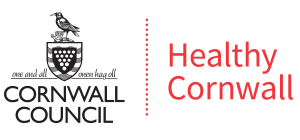 Healthy Cornwall includes Cornwall Healthy Weight and Stop Smoking Cornwall.  They currently provide telephone support through trained advisors to help patients lose weight, exercise advice, direct to gym schemes and stop smoking.  They also have a good facebook page and have virtual groups.  Patients can self refer here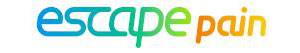 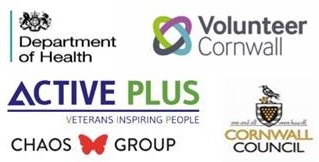 A separate handout of current resources patients can use to help promote self management, encourage movement and improve their health such as Escape Pain Online (an excellent online course for Hip and Knee OA) is attached to the email which can be printed off and given to the patient.  Polite Reminder!All ankle X rays need to be weight bearing.  This needs to be written on the form when requesting.Steroid Joint InjectionsMost of us will be aware of the recent Intercollegiate guidance on therapeutic steroid injections during Covid 19, please click here for details.  In summary:Only consider a steroid injection if a patient has high levels of pain and disability, has exhausted first line conservative measures and continued symptoms will have a significant negative impact on health and wellbeing.4  The patient must be counselled on the potential risks of immunosuppression as a result of the injection and subsequent risk of coronavirus.  The potential impact of immunosuppression from steroid treatment in an asymptomatic patient incubating Covid-19 at the time or in the future is unknown.Radiology have requested that for any referrals for USS guided steroid injections that counselling on Covid-19  discussion and risk assessment happen prior to referral.  This should be documented including that all other treatment options have been exhausted on the referral letter.Adult Low Back PainGood news: Spinal Interface Services are back up and running.  Please follow the Adult Low Back Pain pathway when considering referral, specifying the amount of manual therapy the patient has tried.  Requests for an updated routine Lumbar MRI whereby the patient does not meet the referral criteria will be returned.The Urgent Spinal MRI Criteria have been amended to ensure clinical safety as Routine Lumbar MRI cannot be currently requested in primary care.  The Urgent Spinal MRI Criteria now include:Suspected MalignancySciatica With Recent Onset Motor Deficit +/- Recently Progressive Sensory DeficitNew Severe Intractable Sciatica With Severe Functional ImpairmentSpinal Stenosis With Recent Onset Motor Deficit +/- Recently Progressive Sensory DeficitSuspected Cervical And Thoracic MyelopathyRoutine MRI of the lumbar spine is not required for the following and as such it is not available:Isolated back painSurveillance of known degenerative changeLong standing non progressive symptomsPatients in whom surgical intervention is not a realistic prospecPrior to follow up outpatient appointments unless specifically requestedReferencesRoyal Cornwall Hospitals NHS Trust.  Covid And Orthopaedic Surgery July 2020Lengeurran E et al.  Risk Factors Associated With Revision For Prosthetic Joint Infection Following Knee Replacement: An Observational Cohort Study From England And Wales.  The Lancet 01 2019 Jun; 19, 6, 589-600Alamanda VK, Springer BD.  The Prevention Of Infection: 12 Modifiable Risk Factors.  Bone Joint J 2019 Jan; 101-B1 (1 Supple A):3-9Intercollegiate Guidelines.  Management Of Patients With Musculoskeletal Conditions Who Are On Corticosteroids, Require Initiation Of Oral/IV Corticosteroids, Require A Corticosteroid Injection.  16 June 2020Dr Rebecca HopkinsGP, Orthopaedic Guidelines Lead Kernow RMS and CCG Lead MSK Rightcare18 August 2020